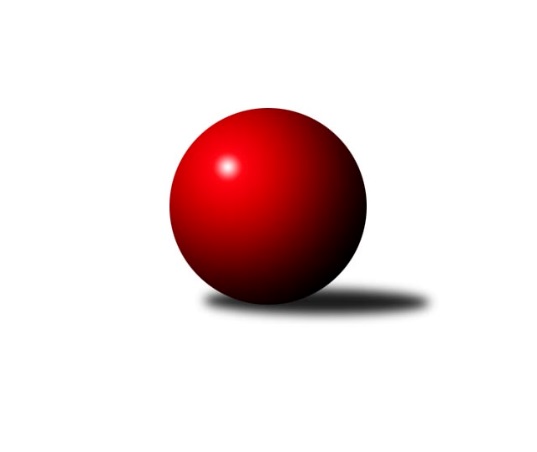 Č.20Ročník 2022/2023	25.3.2023Nejlepšího výkonu v tomto kole: 3418 dosáhlo družstvo: SKK Rokycany B3. KLM A 2022/2023Výsledky 20. kolaSouhrnný přehled výsledků:SKK Rokycany B	- TJ Slavoj Plzeň	8:0	3418:3178	19.0:5.0	23.3.SK Škoda VS Plzeň 	- TJ Sokol Údlice	7:1	3241:3167	14.5:9.5	25.3.TJ Elektrárny Kadaň	- CB Dobřany B	6:2	3379:3297	12.5:11.5	25.3.TJ Kovohutě Příbram 	- TJ Lokomotiva Ústí n. L. 	6:2	3231:3195	12.0:12.0	25.3.Kuželky Jiskra Hazlov 	- Kuželky Holýšov	6:2	3314:3162	14.5:9.5	25.3.TJ Sokol Duchcov B	- TJ Teplice Letná	3:5	3331:3365	12.0:12.0	25.3.Tabulka družstev:	1.	SKK Rokycany B	20	16	1	3	114.0 : 46.0 	294.0 : 186.0 	 3341	33	2.	TJ Lokomotiva Ústí n. L.	20	14	1	5	99.0 : 61.0 	274.5 : 205.5 	 3293	29	3.	TJ Sokol Údlice	20	13	1	6	93.0 : 67.0 	258.0 : 222.0 	 3279	27	4.	Kuželky Jiskra Hazlov	20	11	2	7	90.0 : 70.0 	259.0 : 221.0 	 3306	24	5.	SK Škoda VS Plzeň	20	11	1	8	89.0 : 71.0 	248.5 : 231.5 	 3241	23	6.	TJ Teplice Letná	20	11	1	8	81.0 : 79.0 	234.5 : 245.5 	 3307	23	7.	TJ Elektrárny Kadaň	20	8	4	8	76.0 : 84.0 	238.0 : 242.0 	 3256	20	8.	CB Dobřany B	20	9	1	10	74.0 : 86.0 	236.0 : 244.0 	 3220	19	9.	TJ Kovohutě Příbram	20	8	2	10	75.5 : 84.5 	231.5 : 248.5 	 3239	18	10.	TJ Slavoj Plzeň	20	5	1	14	62.0 : 98.0 	206.5 : 273.5 	 3232	11	11.	TJ Sokol Duchcov B	20	3	1	16	55.0 : 105.0 	204.0 : 276.0 	 3239	7	12.	Kuželky Holýšov	20	3	0	17	51.5 : 108.5 	195.5 : 284.5 	 3186	6Podrobné výsledky kola:	 SKK Rokycany B	3418	8:0	3178	TJ Slavoj Plzeň	Petr Fara	127 	 130 	 146 	133	536 	 3:1 	 508 	 137	121 	 124	126	Jakub Harmáček	Pavel Honsa	165 	 138 	 137 	156	596 	 3:1 	 549 	 139	134 	 139	137	František Bürger	Karel Koubek	130 	 146 	 156 	132	564 	 3:1 	 497 	 133	126 	 114	124	Josef Hořejší *1	Martin Prokůpek	138 	 136 	 162 	128	564 	 3:1 	 535 	 123	131 	 139	142	Jiří Opatrný	Vojtěch Špelina	159 	 154 	 157 	146	616 	 4:0 	 554 	 149	133 	 138	134	Petr Harmáček	Roman Pytlík	134 	 138 	 137 	133	542 	 3:1 	 535 	 130	133 	 141	131	Josef Kreutzerrozhodčí: Karel Bokstřídání: *1 od 65. hodu Roman DrugdaNejlepší výkon utkání: 616 - Vojtěch Špelina	 SK Škoda VS Plzeň 	3241	7:1	3167	TJ Sokol Údlice	Petr Svoboda	148 	 122 	 136 	146	552 	 3:1 	 518 	 152	121 	 109	136	Jaroslav Verner	Jakub Kovářík	110 	 119 	 138 	140	507 	 4:0 	 477 	 109	112 	 121	135	Petr Mako *1	Pavel Říhánek	133 	 143 	 142 	129	547 	 2:2 	 530 	 137	125 	 129	139	Karel Valeš	Miloš Černohorský	143 	 145 	 97 	147	532 	 2.5:1.5 	 536 	 143	138 	 120	135	Vladimír Hurník	Milan Vicher	122 	 153 	 136 	126	537 	 1:3 	 560 	 127	140 	 154	139	Oldřich Fadrhons	Martin Vít	110 	 157 	 145 	154	566 	 2:2 	 546 	 126	130 	 154	136	Stanislav Šmíd ml.rozhodčí: Miloslav Kolaříkstřídání: *1 od 61. hodu Martin VršanNejlepší výkon utkání: 566 - Martin Vít	 TJ Elektrárny Kadaň	3379	6:2	3297	CB Dobřany B	Daniel Lukáš	154 	 140 	 147 	119	560 	 2:2 	 538 	 129	143 	 127	139	Milan Vrabec	Karel Bučko	152 	 136 	 139 	124	551 	 1:3 	 556 	 135	139 	 155	127	Michal Šneberger	Jan Ambra	164 	 159 	 123 	136	582 	 3:1 	 535 	 149	131 	 129	126	Dominik Novotný	Petr Dvořák	137 	 146 	 134 	131	548 	 2.5:1.5 	 536 	 126	146 	 120	144	Milan Findejs	Marcel Lukáš	146 	 143 	 170 	143	602 	 3:1 	 556 	 138	133 	 134	151	Jan Koubský	Michal Dvořák	138 	 127 	 146 	125	536 	 1:3 	 576 	 151	131 	 139	155	Roman Pivoňkarozhodčí: Alena AmbrováNejlepší výkon utkání: 602 - Marcel Lukáš	 TJ Kovohutě Příbram 	3231	6:2	3195	TJ Lokomotiva Ústí n. L. 	David Hošek	124 	 141 	 128 	139	532 	 2:2 	 511 	 129	111 	 138	133	Tomáš Zahálka	Tomáš Číž	140 	 123 	 120 	154	537 	 3:1 	 510 	 117	126 	 118	149	Tomáš Vrána	Zdeněk Haas	126 	 132 	 110 	133	501 	 1:3 	 535 	 123	151 	 126	135	Miroslav Wedlich	Jiří Vokurka	115 	 131 	 133 	159	538 	 2:2 	 502 	 125	119 	 137	121	Jan Zeman	Jaroslav Roj	148 	 133 	 137 	148	566 	 3:1 	 542 	 139	145 	 132	126	Milan Grejtovský	Josef Hůda	145 	 152 	 127 	133	557 	 1:3 	 595 	 157	134 	 139	165	Tomáš Štraicherrozhodčí: Oldřich HendlNejlepší výkon utkání: 595 - Tomáš Štraicher	 Kuželky Jiskra Hazlov 	3314	6:2	3162	Kuželky Holýšov	Petr Haken	149 	 143 	 137 	144	573 	 3:1 	 523 	 150	141 	 114	118	Vlastimil Kraus	Stanislav Novák	123 	 147 	 152 	148	570 	 4:0 	 472 	 118	119 	 124	111	Tomáš Lukeš	Pavel Bránický	115 	 142 	 128 	118	503 	 1:3 	 571 	 144	131 	 156	140	Viktor Šlajer	Miroslav Repčík	144 	 126 	 130 	144	544 	 1.5:2.5 	 570 	 136	135 	 155	144	Martin Šlajer	David Repčík *1	162 	 134 	 106 	152	554 	 2:2 	 517 	 140	136 	 122	119	Jiří Šlajer	Pavel Repčík	168 	 128 	 140 	134	570 	 3:1 	 509 	 128	113 	 147	121	Bedřich Horkarozhodčí: Norbert Schneiderstřídání: *1 od 91. hodu Pavel RepčíkNejlepší výkon utkání: 573 - Petr Haken	 TJ Sokol Duchcov B	3331	3:5	3365	TJ Teplice Letná	František Kopecký	125 	 138 	 134 	143	540 	 0:4 	 606 	 151	154 	 153	148	Jan Hybš	Petr Kubita	135 	 125 	 140 	130	530 	 3:1 	 520 	 120	133 	 139	128	Petr Fabian	Jiří Semelka	136 	 151 	 159 	166	612 	 4:0 	 556 	 132	138 	 141	145	Lukáš Hanzlík	Karel Kratochvíl *1	138 	 127 	 115 	143	523 	 1:3 	 559 	 130	135 	 149	145	Jan Filip	Miloš Civín	147 	 158 	 127 	132	564 	 2:2 	 555 	 141	134 	 138	142	Jan Salajka	Zdeněk Kandl	146 	 134 	 146 	136	562 	 2:2 	 569 	 142	149 	 141	137	Alexandr Trpišovskýrozhodčí: Josef Strachoň st.střídání: *1 od 91. hodu Jiří MüllerNejlepší výkon utkání: 612 - Jiří SemelkaPořadí jednotlivců:	jméno hráče	družstvo	celkem	plné	dorážka	chyby	poměr kuž.	Maximum	1.	Jaroslav Roj 	TJ Kovohutě Příbram 	589.82	388.1	201.7	3.5	6/9	(617)	2.	Pavel Honsa 	SKK Rokycany B	587.46	384.1	203.4	2.2	10/10	(623)	3.	Tomáš Štraicher 	TJ Lokomotiva Ústí n. L. 	578.74	379.7	199.1	2.8	9/10	(619)	4.	Roman Pytlík 	SKK Rokycany B	576.87	381.1	195.7	3.7	7/10	(655)	5.	Matěj Novák 	Kuželky Jiskra Hazlov 	573.81	373.7	200.1	2.0	6/9	(612)	6.	Jan Hybš 	TJ Teplice Letná	567.77	376.4	191.4	4.3	8/9	(606)	7.	Pavel Repčík 	Kuželky Jiskra Hazlov 	563.82	375.0	188.8	4.5	9/9	(621)	8.	Milan Grejtovský 	TJ Lokomotiva Ústí n. L. 	562.67	369.8	192.9	3.3	10/10	(601)	9.	Alexandr Trpišovský 	TJ Teplice Letná	562.37	374.7	187.6	3.6	8/9	(635)	10.	Miloš Civín 	TJ Sokol Duchcov B	562.02	371.7	190.3	4.6	8/10	(584)	11.	Karel Bučko 	TJ Elektrárny Kadaň	561.20	371.6	189.6	4.4	8/9	(627)	12.	Miroslav Repčík 	Kuželky Jiskra Hazlov 	559.84	365.3	194.5	3.2	9/9	(612)	13.	Stanislav Šmíd  ml.	TJ Sokol Údlice	557.78	371.1	186.6	3.3	9/9	(644)	14.	David Repčík 	Kuželky Jiskra Hazlov 	557.60	376.8	180.8	5.1	7/9	(598)	15.	Lukáš Hanzlík 	TJ Teplice Letná	557.28	368.6	188.7	3.5	9/9	(611)	16.	David Hošek 	TJ Kovohutě Příbram 	557.23	367.0	190.2	3.4	9/9	(597)	17.	Patrik Lojda 	TJ Elektrárny Kadaň	556.58	360.6	196.0	4.8	6/9	(599)	18.	Martin Vršan 	TJ Sokol Údlice	556.57	365.7	190.8	3.9	6/9	(614)	19.	Pavel Říhánek 	SK Škoda VS Plzeň 	555.95	370.5	185.4	3.6	8/10	(584)	20.	Petr Svoboda 	SK Škoda VS Plzeň 	554.59	369.3	185.3	4.0	8/10	(593)	21.	Martin Prokůpek 	SKK Rokycany B	554.09	366.0	188.1	2.5	9/10	(639)	22.	Michal Dvořák 	TJ Elektrárny Kadaň	553.56	373.9	179.7	5.2	9/9	(610)	23.	Petr Kubita 	TJ Sokol Duchcov B	551.77	368.7	183.1	5.8	10/10	(613)	24.	Tomáš Vrána 	TJ Lokomotiva Ústí n. L. 	551.52	366.3	185.2	4.3	9/10	(605)	25.	Vladimír Hurník 	TJ Sokol Údlice	551.32	369.2	182.1	3.7	9/9	(609)	26.	Jaroslav Verner 	TJ Sokol Údlice	551.21	372.2	179.0	4.2	8/9	(595)	27.	Marcel Lukáš 	TJ Elektrárny Kadaň	550.53	370.4	180.1	5.6	9/9	(602)	28.	Petr Harmáček 	TJ Slavoj Plzeň	550.22	373.1	177.1	4.3	9/9	(596)	29.	Roman Pivoňka 	CB Dobřany B	550.07	367.3	182.7	4.4	9/9	(604)	30.	Martin Šlajer 	Kuželky Holýšov	549.23	372.1	177.1	5.5	9/9	(609)	31.	Stanislav Novák 	Kuželky Jiskra Hazlov 	549.02	362.3	186.7	4.1	7/9	(591)	32.	Milan Vicher 	SK Škoda VS Plzeň 	549.01	364.4	184.6	4.4	9/10	(599)	33.	Karel Valeš 	TJ Sokol Údlice	548.94	365.7	183.3	3.3	9/9	(590)	34.	Zdeněk Kandl 	TJ Sokol Duchcov B	548.61	369.7	178.9	4.6	10/10	(606)	35.	Jiří Opatrný 	TJ Slavoj Plzeň	547.83	364.6	183.2	4.4	9/9	(595)	36.	Jiří Vokurka 	TJ Kovohutě Příbram 	545.89	371.9	174.0	7.0	9/9	(581)	37.	Josef Kreutzer 	TJ Slavoj Plzeň	544.80	368.6	176.2	4.8	9/9	(597)	38.	Milan Findejs 	CB Dobřany B	543.80	366.8	177.0	4.5	8/9	(579)	39.	Dominik Novotný 	CB Dobřany B	542.28	363.3	179.0	4.1	9/9	(576)	40.	Martin Zahálka  st.	TJ Lokomotiva Ústí n. L. 	541.45	369.8	171.6	7.6	7/10	(578)	41.	Petr Fabian 	TJ Teplice Letná	541.24	371.3	169.9	7.7	8/9	(580)	42.	Martin Vít 	SK Škoda VS Plzeň 	541.13	367.8	173.4	6.2	10/10	(581)	43.	Petr Mako 	TJ Sokol Údlice	540.88	368.8	172.1	7.7	8/9	(583)	44.	Daniel Lukáš 	TJ Elektrárny Kadaň	540.60	364.9	175.7	7.1	9/9	(577)	45.	Jan Zeman 	TJ Lokomotiva Ústí n. L. 	540.57	367.2	173.4	6.8	10/10	(591)	46.	Filip Střeska 	Kuželky Jiskra Hazlov 	539.96	370.6	169.4	7.8	6/9	(580)	47.	Jan Filip 	TJ Teplice Letná	539.79	360.3	179.5	5.2	7/9	(585)	48.	Tomáš Lukeš 	Kuželky Holýšov	539.28	366.1	173.2	5.0	9/9	(588)	49.	Jan Salajka 	TJ Teplice Letná	539.14	373.3	165.9	6.9	7/9	(575)	50.	Jakub Kovářík 	TJ Slavoj Plzeň	538.81	360.9	177.9	7.0	7/9	(599)	51.	Viktor Šlajer 	Kuželky Holýšov	538.65	365.7	173.0	6.8	9/9	(612)	52.	František Bürger 	TJ Slavoj Plzeň	537.51	362.5	175.0	5.6	9/9	(584)	53.	Petr Fara 	SKK Rokycany B	536.67	356.9	179.8	4.8	9/10	(575)	54.	Roman Lipchavský 	CB Dobřany B	536.39	363.1	173.3	5.4	7/9	(580)	55.	Jan Koubský 	CB Dobřany B	534.80	359.0	175.8	4.6	8/9	(605)	56.	Dominik Wittwar 	Kuželky Jiskra Hazlov 	534.21	361.0	173.2	6.8	8/9	(565)	57.	Jakub Harmáček 	TJ Slavoj Plzeň	532.77	356.2	176.5	5.9	9/9	(577)	58.	Zdeněk Haas 	TJ Kovohutě Příbram 	531.33	368.0	163.3	9.1	9/9	(610)	59.	Tomáš Číž 	TJ Kovohutě Příbram 	529.11	366.4	162.7	7.8	9/9	(571)	60.	Matěj Chlubna 	Kuželky Holýšov	529.08	355.7	173.4	8.2	6/9	(561)	61.	Milan Vrabec 	CB Dobřany B	528.21	365.4	162.8	7.3	9/9	(586)	62.	Josef Hůda 	TJ Kovohutě Příbram 	526.17	359.2	167.0	6.7	8/9	(594)	63.	Vladimír Rygl 	SK Škoda VS Plzeň 	524.96	363.2	161.8	10.0	9/10	(573)	64.	František Kopecký 	TJ Sokol Duchcov B	524.55	359.9	164.6	6.2	10/10	(564)	65.	Josef Hořejší 	TJ Slavoj Plzeň	521.81	367.0	154.8	8.1	7/9	(560)	66.	Michal Láska 	TJ Sokol Duchcov B	518.57	357.8	160.8	9.3	7/10	(552)	67.	Petr Dvořák 	TJ Elektrárny Kadaň	517.13	352.4	164.7	10.1	7/9	(607)	68.	Bedřich Horka 	Kuželky Holýšov	516.48	356.9	159.6	9.5	8/9	(567)	69.	Vlastimil Kraus 	Kuželky Holýšov	513.76	354.3	159.4	10.1	8/9	(569)		Miroslav Šnejdar  ml.	SKK Rokycany B	613.00	404.0	209.0	0.0	1/10	(613)		Martin Provazník 	CB Dobřany B	601.00	392.0	209.0	11.0	1/9	(601)		Vojtěch Špelina 	SKK Rokycany B	596.00	391.0	205.0	1.8	1/10	(624)		Karel Koubek 	SKK Rokycany B	587.19	371.5	215.7	1.9	4/10	(621)		Michael Martínek 	Kuželky Holýšov	582.00	390.0	192.0	4.0	1/9	(582)		Petr Haken 	Kuželky Jiskra Hazlov 	573.00	380.0	193.0	3.0	1/9	(573)		Josef Šálek 	TJ Teplice Letná	571.30	374.5	196.8	3.0	5/9	(590)		Milan Wagner 	SKK Rokycany B	570.67	368.9	201.8	2.0	6/10	(632)		Robert Ambra 	TJ Elektrárny Kadaň	559.00	355.0	204.0	5.0	1/9	(559)		Josef Fišer  nejml.	CB Dobřany B	559.00	376.7	182.3	3.0	1/9	(589)		Jan Laksar 	Kuželky Holýšov	557.00	369.0	188.0	7.0	1/9	(557)		Vojtěch Havlík 	SKK Rokycany B	555.50	375.0	180.5	5.0	2/10	(564)		Jiří Semelka 	TJ Sokol Duchcov B	550.88	368.9	182.0	3.8	6/10	(612)		Vojtěch Filip 	TJ Teplice Letná	550.67	371.3	179.3	8.4	5/9	(567)		Jiří Müller 	TJ Sokol Duchcov B	550.33	373.0	177.3	4.7	3/10	(581)		Jan Pešek 	TJ Slavoj Plzeň	550.33	374.3	176.0	9.0	3/9	(594)		Libor Bureš 	SKK Rokycany B	548.71	359.7	189.0	5.5	4/10	(585)		Martin Dolejší 	TJ Teplice Letná	547.00	363.5	183.5	5.5	1/9	(553)		Jan Myslík 	Kuželky Holýšov	546.67	381.3	165.3	7.7	3/9	(583)		Milan Šimek 	CB Dobřany B	546.50	384.0	162.5	10.0	2/9	(559)		Michal Šneberger 	CB Dobřany B	544.00	366.9	177.2	5.6	5/9	(590)		Milan Fanta 	Kuželky Jiskra Hazlov 	542.67	360.3	182.3	7.7	3/9	(552)		Eugen Škurla 	TJ Lokomotiva Ústí n. L. 	541.25	363.5	177.8	7.0	4/10	(569)		Miloš Černohorský 	SK Škoda VS Plzeň 	541.19	360.7	180.5	6.0	6/10	(562)		Zdeněk Weigl 	SK Škoda VS Plzeň 	540.50	366.0	174.5	9.5	2/10	(543)		Oldřich Fadrhons 	TJ Sokol Údlice	537.44	375.1	162.3	7.1	3/9	(560)		Luboš Řezáč 	TJ Kovohutě Příbram 	536.00	362.1	173.9	4.5	5/9	(567)		Karel Kratochvíl 	TJ Sokol Duchcov B	534.15	364.3	169.9	8.7	4/10	(575)		Jan Ambra 	TJ Elektrárny Kadaň	534.06	368.5	165.6	6.9	4/9	(582)		Tomáš Zahálka 	TJ Lokomotiva Ústí n. L. 	531.50	355.3	176.3	5.0	4/10	(568)		František Dobiáš 	TJ Sokol Údlice	530.25	362.8	167.5	9.9	3/9	(592)		Miroslav Wedlich 	TJ Lokomotiva Ústí n. L. 	528.75	356.1	172.7	7.5	5/10	(566)		Ladislav Moulis 	SKK Rokycany B	522.67	350.0	172.7	8.0	3/10	(541)		Roman Drugda 	TJ Slavoj Plzeň	522.00	353.5	168.5	9.0	2/9	(529)		Josef Málek 	TJ Lokomotiva Ústí n. L. 	519.00	363.0	156.0	7.0	1/10	(519)		David Vincze 	TJ Slavoj Plzeň	516.00	353.0	163.0	8.0	1/9	(516)		Pavel Andrlík  ml.	SKK Rokycany B	515.33	359.8	155.5	7.3	3/10	(558)		Zbyněk Vytiska 	TJ Elektrárny Kadaň	515.00	363.5	151.5	11.8	4/9	(523)		Tomáš Havel 	SKK Rokycany B	515.00	370.5	144.5	10.0	2/10	(535)		Miloslav Kolařík 	SK Škoda VS Plzeň 	512.00	339.0	173.0	7.0	1/10	(512)		Tomáš Šaněk 	TJ Sokol Duchcov B	504.89	343.8	161.1	7.1	3/10	(529)		Roman Exner 	TJ Sokol Duchcov B	504.00	348.0	156.0	15.0	1/10	(504)		Jan Ransdorf 	TJ Sokol Duchcov B	504.00	352.0	152.0	9.0	1/10	(504)		Pavel Bránický 	Kuželky Jiskra Hazlov 	503.00	362.0	141.0	8.0	1/9	(503)		Jiří Šlajer 	Kuželky Holýšov	496.00	340.5	155.5	5.5	2/9	(517)		Karel Sviták 	CB Dobřany B	489.00	341.0	148.0	7.0	1/9	(489)		Václav Šefl 	TJ Kovohutě Příbram 	487.17	335.2	152.0	11.2	3/9	(525)		Petr Kříž 	TJ Kovohutě Příbram 	486.00	306.0	180.0	13.0	1/9	(486)		Karel Uxa 	SK Škoda VS Plzeň 	470.38	334.5	135.9	14.0	2/10	(558)		Michal Pilař 	SKK Rokycany B	467.00	347.0	120.0	16.0	1/10	(467)		Ladislav Zalabák 	TJ Teplice Letná	451.00	340.0	111.0	16.0	1/9	(451)Sportovně technické informace:Starty náhradníků:registrační číslo	jméno a příjmení 	datum startu 	družstvo	číslo startu4853	Pavel Bránický	25.03.2023	Kuželky Jiskra Hazlov 	1x15586	Petr Haken	25.03.2023	Kuželky Jiskra Hazlov 	1x24869	Jiří Müller	25.03.2023	TJ Sokol Duchcov B	3x24844	Roman Drugda	23.03.2023	TJ Slavoj Plzeň	3x13602	Pavel Repčík	25.03.2023	Kuželky Jiskra Hazlov 	1x23529	Tomáš Zahálka	25.03.2023	TJ Lokomotiva Ústí n. L. 	5x
Hráči dopsaní na soupisku:registrační číslo	jméno a příjmení 	datum startu 	družstvo	Program dalšího kola:21. kolo1.4.2023	so	10:00	TJ Sokol Údlice - SKK Rokycany B	1.4.2023	so	10:00	TJ Slavoj Plzeň - TJ Kovohutě Příbram 	1.4.2023	so	10:00	SK Škoda VS Plzeň  - TJ Elektrárny Kadaň	1.4.2023	so	13:00	Kuželky Holýšov - TJ Sokol Duchcov B	1.4.2023	so	14:30	TJ Lokomotiva Ústí n. L.  - Kuželky Jiskra Hazlov 	2.4.2023	ne	10:00	TJ Teplice Letná - CB Dobřany B	Nejlepší šestka kola - absolutněNejlepší šestka kola - absolutněNejlepší šestka kola - absolutněNejlepší šestka kola - absolutněNejlepší šestka kola - dle průměru kuželenNejlepší šestka kola - dle průměru kuželenNejlepší šestka kola - dle průměru kuželenNejlepší šestka kola - dle průměru kuželenNejlepší šestka kola - dle průměru kuželenPočetJménoNázev týmuVýkonPočetJménoNázev týmuPrůměr (%)Výkon2xVojtěch ŠpelinaRokycany B6162xVojtěch ŠpelinaRokycany B111.296162xJiří SemelkaDuchcov B6121xMarcel LukášKadaň111.116021xJan HybšTeplice6061xJiří SemelkaDuchcov B110.546121xMarcel LukášKadaň6026xTomáš ŠtraicherÚstí n/L.110.465959xPavel HonsaRokycany B5964xJan HybšTeplice109.456067xTomáš ŠtraicherÚstí n/L.59511xPavel HonsaRokycany B107.68596